Висока медицинска и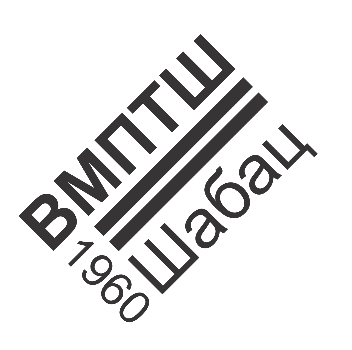 пословно-технолошка школа струковних студија ШабацГРУПЕ СТУДЕНАТАСТУДИЈСКИХ ПРОГРАМАЗА ШКОЛСКУ2019/20.ИНФОРМАЦОНЕ ТЕХНОЛОГИЈЕЗДРАВСТВЕНА НЕГАГАСТРОНОМИЈАЗАШТИТА ЖИВОТНЕ СРЕДИНЕЕКОНОМИЈАИНЖЕЊЕРСКИ МЕНАЏМЕНТФАРМАЦИЈА